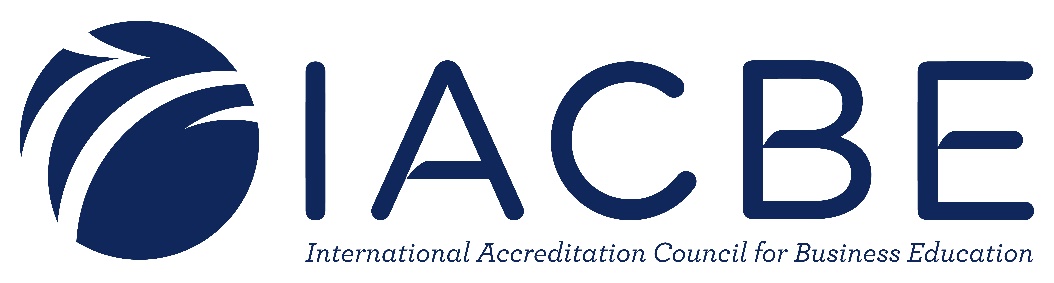 IACBE Board of Commissioners MeetingApril 6-7, 2021VirtualSummary of Accreditation DecisionsCommissioners Present: Scott Schroeder-Chair, Sharon Beaudry-Vice Chair, Laurie Yates, Michelle Reiss, Rhoda Sautner, J.D. Mosley-Matchett, Craig Crow, and Byra Reddy. Guests: Chase Cookson, Louis Ruvolo, and Kathy BaughmanPublic Member: Laurie Barr Staff Present:   Phyllis Okrepkie and Cecilia LivengoodAccreditation granted indicates that an institution was found to be in compliance with all of the IACBE accreditation principles. Notes represent an area where additional monitoring is warranted with a required follow-up report and observations are suggestions for further quality enhancements that require no further action.Accreditation deferred indicates that the Board of Commissioners has determined that they are not able to grant accreditation due to deficiencies in one or more of the accreditation principles or due to a lack of required information.First-Time Accreditation ReviewsState University of New York Maritime College- (New York)-Granted First-time accreditation for its business programs with one note and two observations.Reaffirmation of Accreditation ReviewsChaminade University of Honolulu-(Hawaii)- Granted reaffirmation of accreditation for its business programs with no notes and three observations.D’Youville College- (New York)-Granted reaffirmation of accreditation for its business programs with no notes and no observations.Florida Institute of Technology-(Florida)- Granted reaffirmation of accreditation for its business programs with no notes and no observations.Girne American University-(Turkey)- Granted reaffirmation of accreditation for its business programs with no notes and no observations.Gwynedd Mercy university-(Pennsylvania)- Granted reaffirmation of accreditation for its business programs with one note and no observations.Candidacy ReviewsISBAT University-(Uganda)- Action on candidacy status tabled.For additional information on each decision, please refer to the school’s individual Member Status page available on the IACBE website atMember Status Search 